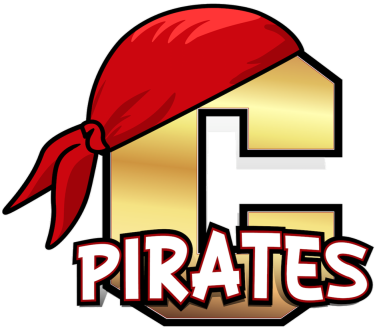 COFFEEVILLE VARSITY BASKETBALL2018-2019*DISTRICT GAME                                                                                                                           revised on 8/14/18DAYDATEOPPONENTLOCATIONTIMESATNOV 3CALHOUN CITY TOURNAMENT (G)AWAYTBATUESNOV 6WINONAHOME6:00TUESNOV 13CALHOUN CITYHOME5:00TUESNOV 20BRUCEAWAY5:00TUESNOV 27CHARLESTONAWAY5:00SAT DEC 1BOBBY FORD SHOOTOUT (B)AWAYTBAT-FDEC 6-7COFFEEVILLE TOURNAMENTCHARLESTONGRENADAWATER VALLEYHOME4:005:307:008:30SATDEC 8RAY BROWN SHOOTOUT (B)AWAYTBAFRIDEC 14*MCADAMSAWAY6:00SATDEC 15CALHOUN CITY LOGGINS CLASSIC (B)AWAYTBATUESDEC 18BRUCEHOME5:00FRIDEC 21WEST UNIONHOME6:00FRIJAN 4COLDWATERAWAY6:00SATJAN 5GRENADAAWAY5:00TUESJAN 8OXFORDHOME5:00FRIJAN 11*FRENCH CAMPHOME6:00TUESJAN 15*ETHELAWAY6:00FRIJAN 18CALHOUN CITYAWAY5:00SATJAN 19WATER VALLEYAWAY5:00TUESJAN 22COLDWATERHOME6:00FRIJAN 25*MCADAMSHOME6:00TUESJAN 29*FRENCH CAMPAWAY6:00FRIFEB 1*ETHELHOME6:00TUESFEB 5H.W. BYERS(SENIOR NIGHT)HOME6:00THURSFEB 7OXFORDAWAY5:00DIVISION TOURNAMENTTBA1ST ROUND STATETBATBA2ND ROUND STATETBATBASTATE TOURNAMENTJACKSONTBA